ESCOLA ________________________________________DATA:_____/_____/_____PROF:______________________________________________TURMA:___________NOME:_______________________________________________________________1.Observe abaixo os cofres de um banco. Siga as dicas e descubra qual deles está cheio de barras de ouro.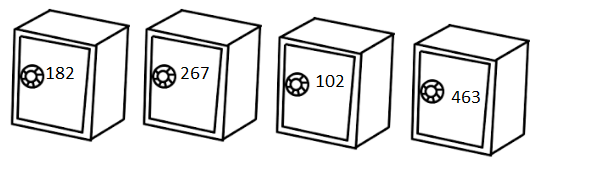 O algarismo 7  não aparece no número.O algarismo 8 não aparece na ordem das dezenas.O algarismo 2 não aparece na ordem das unidades.O algarismo 4 aparece na ordem das centenas.O cofre que está cheio de ouro tem o número:______________2.Agora sigas as dicas e descubra a senha secreta do cofre.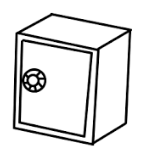 a.O algarismo da ordem da centena é maior que 6 e menor que 8.b.O algarismo da ordem da dezena é ímpar e menor que 6.c.O algarismo da ordem das unidades é par e menor que 4.O número da senha é:__________________Descubra qual é o número:3.O algarismo da ordem das unidades é ímpar e menor que 2, o algarismo da ordem das dezenas é par e menor que 5. Qual é esse número? ________________4.O algarismo da ordem da centena é ímpar menor que 10 e maior que 8, o algarismo da ordem das dezenas é maior que 5 e menor que 7 , o algarismo da ordem das unidades é menor que 9 e maior que 7. Qual é esse número?(A)978(B)968(C)869(D)9865.O número que você deverá descobrir apresenta na ordem das dezenas um algarismo menor que 4 e maior que 2 e na ordem das unidades um algarismo maior que 3 e menor que 5. Qual é esse número?(A)34(B)24(C)14(D)44